浙江师范大学研究生留学生实习申请单Internship Application for International Graduate Students of ZJNU 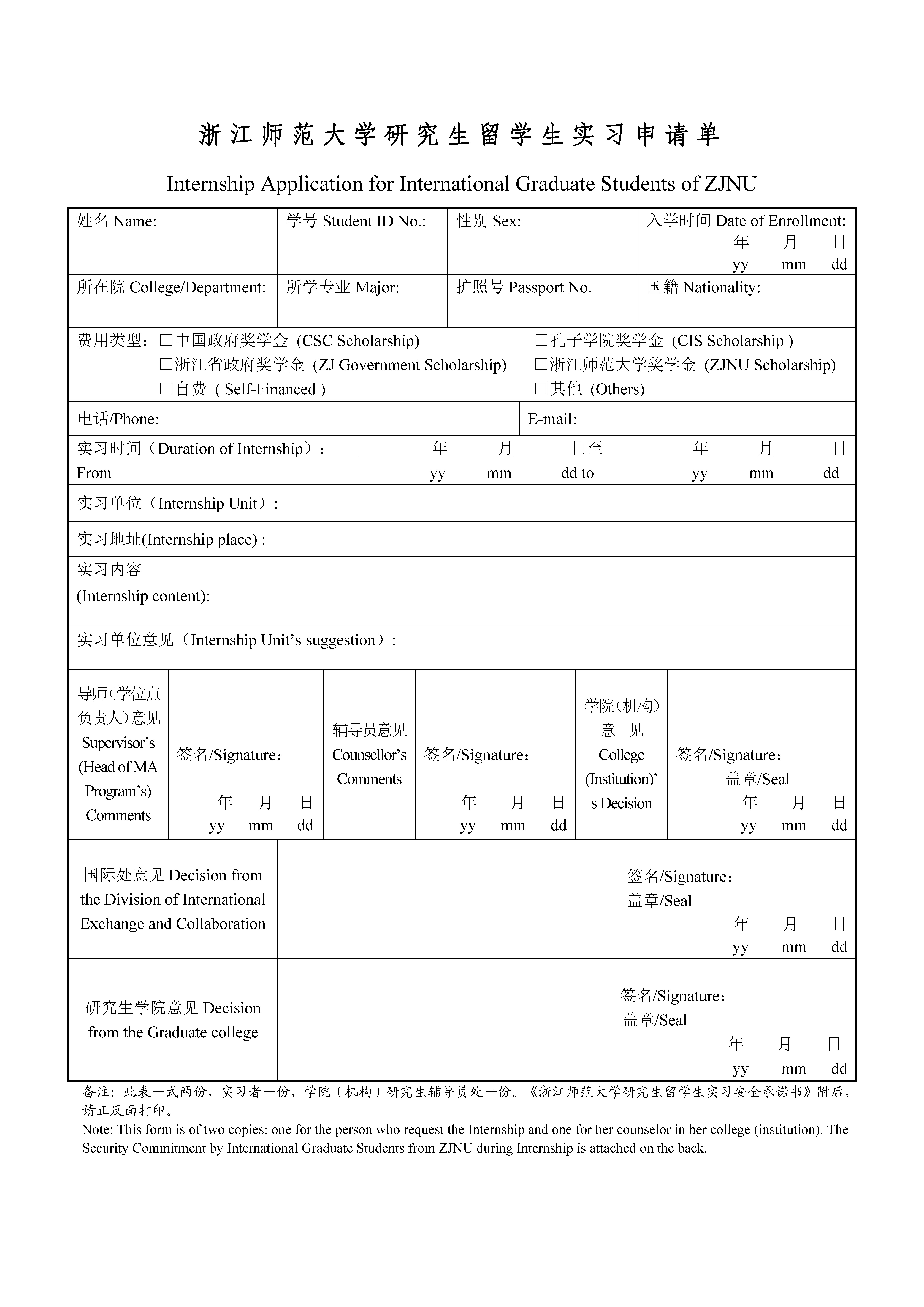 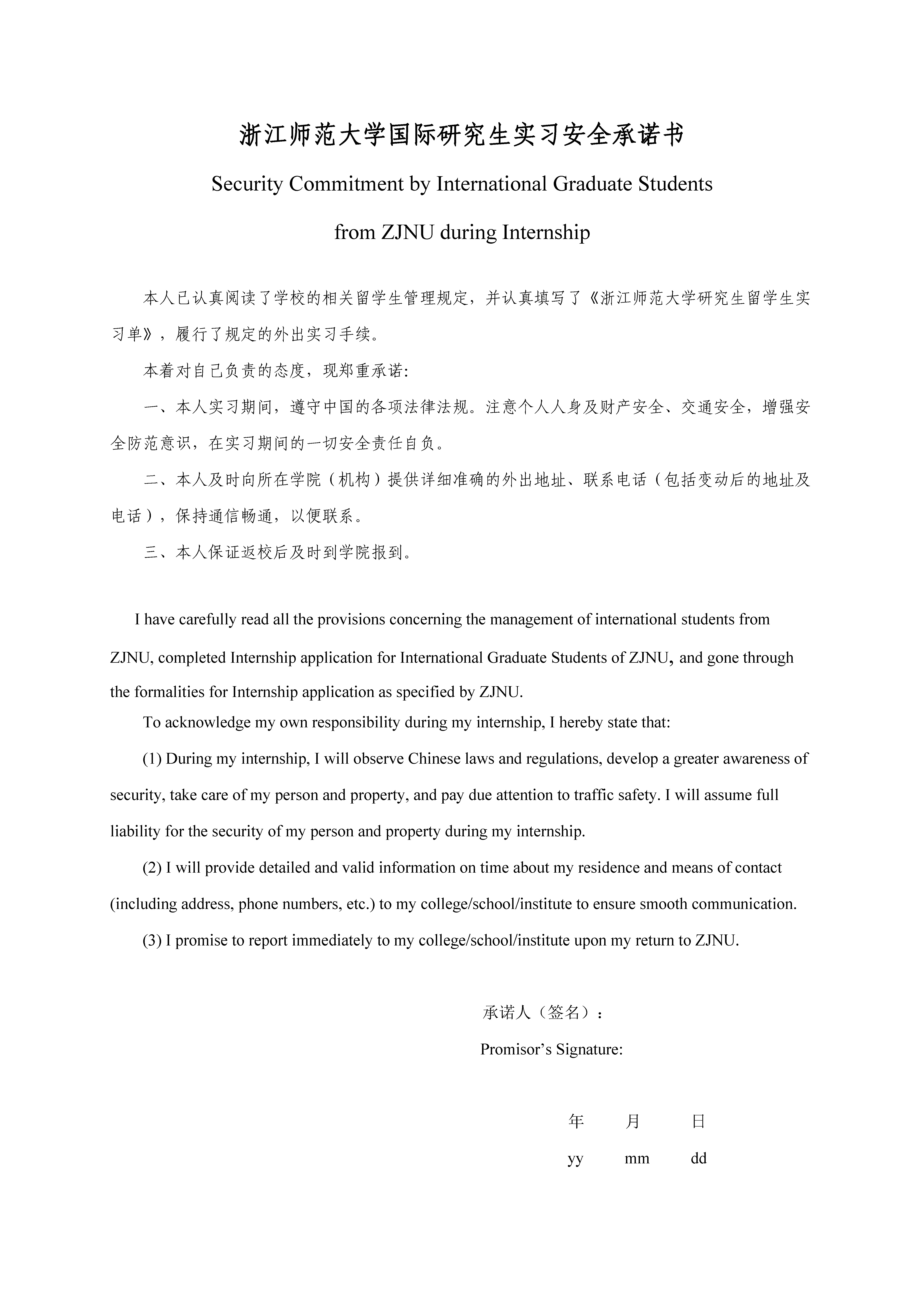 